Slova souznačnáKartičky je možné zalaminovat a použít  jako pexeso.cestičkapěšinkapytlíksáčekběžetutíkatkřičetřváttišepotichuneveselesmutnědívat se hledětumazanývlastnitvlastnithlemýžďhlemýžďšnekšnekneuvařenýneuvařenýsyrovýsyrovýschnoutschnoutusychatusychatjdejdekráčíkráčíunavený unavený vyčerpanývyčerpanýhorkohorkovedrovedroohromnýohromnýobrovskýobrovskýušpiněnýchybatvrdohlavýomylpřemýšletnezdvořilýmysletlysýneslušnýholýkopecnajednouvrchpaličatýnáhle
pěknýhezkýplakatsilnýobézníbrečetsytýnajedenýobyčejobydlípříbytekzvykblýskat třpytitmít kravatavázankatácstatečnýodvážnýpodnosobuvčestnýpoctivývýbornývynikajícírovnápřímábotyženabalónmíčpaní najítnalézt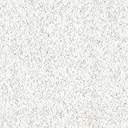 